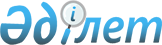 О внесении изменений и дополнении в решение маслихата района Ақсуат области Абай от 15 сентября 2022 года № 7/2-VII "О бюджете района Ақсуат на 2022 - 2024 годы"Решение маслихата района Ақсуат области Абай от 28 октября 2022 года № 9/2-VII
      Маслихат района Ақсуат области Абай РЕШИЛ:
      1. Внести в решение маслихата района Ақсуат области Абай "О бюджете района Ақсуат на 2022-2024 годы" от 15 сентября 2022 года № 7/2-VII (зарегистрировано в Реестре государственной регистрации нормативных правовых актов под № 172443) следующие изменения и дополнения:
      пункт 1 изложить в следующей редакции:
      "1. Утвердить бюджет района на 2022-2024 годы, согласно приложениям 1, 2 и 3 соответственно, в том числе на 2022 год в следующих объемах:
      1) доходы – 2 413 133,3 тысяч тенге, в том числе:
      налоговые поступления – 302 890,1 тысяч тенге;
      неналоговые поступления – 500,0 тысяч тенге;
      поступления от продажи основного капитала – 0,0 тысяч тенге;
      поступления трансфертов – 2 109 743,2 тысяч тенге;
      2) затраты – 2 413 133,3 тысяч тенге;
      3) чистое бюджетное кредитование – 40 343,0 тысяч тенге, в том числе:
      бюджетные кредиты – 91 890,0 тысяч тенге;
      погашение бюджетных кредитов – 51 547,0 тысяч тенге;
      4) сальдо по операциям с финансовыми активами – 0,0 тысяч тенге;
      приобретение финансовых активов – 0,0 тысяч тенге;
      поступления от продажи финансовых активов государства – 0,0 тысяч тенге;
      5) дефицит (профицит) бюджета – -40 343,0 тысяч тенге;
      6) финансирование дефицита (использование профицита) бюджета – 40 343,0 тысяч тенге;
      поступление займов – 91 890,0 тысяч тенге;
      погашение займов – 51 547,0 тысяч тенге;
      используемые остатки бюджетных средств – 0,0 тысяч тенге."
      приложения 1 к указанному решению изложить в новой редакции согласно приложения 1 к настоящему решению.
      Решение дополнить нижеследующими пунктами:
      "5. Предусмотреть в районном бюджете на 2022 год объемы субвенций, передаваемых из районного бюджета в бюджеты сельских округов, в сумме 280 954,0 тысяч тенге, в том числе:
      Аксуатскому сельскому округу 52 448,0 тысяч тенге;
      Кокжыринскому сельскому округу 33 453,0 тысяч тенге;
      Кумкольскому сельскому округу 30 169,0 тысяч тенге;
      Кызыл-кесикскому сельскому округу 34 475,0 тысяч тенге;
      Ойшиликскому сельскому округу 27 653,0 тысяч тенге;
      Екпинскому сельскому округу 25 926,0 тысяч тенге;
      Киндиктинскому сельскому округу 24 488,0 тысяч тенге;
      Сатпаевскому сельскому округу 23 567,0 тысяч тенге;
      Ыргызбайскому сельскому округу 28 775,0 тысяч тенге.
      6. Учесть, что в районном бюджете на 2022 год установлен объем субвенции, передаваемый из областного бюджета в сумме 537 579,5 тысяч тенге.
      7. Учесть, что в районном бюджете на 2022 год предусмотрены целевые трансферты из областного бюджета, согласно приложению 4.
      8. Учесть, что в районном бюджете на 2022 год предусмотрены целевые текущие трансферты из республиканского бюджета, согласно приложению 5. 
      9. Утвердить перечень бюджетных программ развития, выделенных из бюджета на развитие и направленных на реализацию бюджетных инвестиционных проектов (программ) районного бюджета на 2022 год, согласно приложению 6.
      10. Учесть, что в районном бюджете на 2022 год предусмотрен кредит из республиканского бюджета в сумме – 91 890,0 тысяч тенге для реализации мер социальной поддержки специалистов."
      11. Настоящее решение вводится в действие с 1января 2022 года. Бюджет района Ақсуат на2022год
					© 2012. РГП на ПХВ «Институт законодательства и правовой информации Республики Казахстан» Министерства юстиции Республики Казахстан
				
      Секретарь маслихата района Ақсуат 

К. Ильясов
Приложение к решению
маслихата района Ақсуат
№9/2-VII
от 28 ноября 2022 годаПриложение 1 к решению
маслихата района Ақсуат
№7/2-VII
от 15 сентября 2022 года
Категория 
Класс
Подкласс
Наименование
Сумма (тысячи теңге)
I. ДОХОДЫ
2 413 133,3
1
Налоговые поступления
302 890,1
01
Подоходный налог
154 689,6
1
Корпоративный подоходный налог
29 239,0
2
Индивидуальный подоходный налог
125 450,6
03
Социальный налог
142 689,5
1
Социальный налог
142 689,5
04
Налоги на собственность
3 931,0
1
Налоги на имущество
3 931,0
05
Внутренние налоги на товары, работы и услуги
780,0
2
Акцизы
700,0
4
Сборы за ведение предпринимательской и профессиональной деятельности
80,0
08
Обязательные платежи, взимаемые за совершение юридически значимых действий и (или) выдачу документов уполномоченными на то государственными органами или должностными лицами
800,0
1
Государственная пошлина
800,0
2
Неналоговые поступления
500,0
06
Прочие неналоговые поступления
500,0
1
Прочие неналоговые поступления
500,0
4
Поступления трансфертов
2 109 743,2
02
Трансферты из вышестоящих органов государственного управления
2 109 743,2
2
Трансферты из областного бюджета
2 109 743,2
Функциональная группа
Функциональная группа
Функциональная группа
Функциональная группа
Функциональная группа
Сумма (тысячи теңге)
Подфункция
Подфункция
Подфункция
Подфункция
Сумма (тысячи теңге)
Администратор бюджетных программ
Администратор бюджетных программ
Администратор бюджетных программ
Сумма (тысячи теңге)
Программа
Программа
Сумма (тысячи теңге)
Наименование
Сумма (тысячи теңге)
II. ЗАТРАТЫ
2 413 133,3
01
Государственные услуги общего характера
283 187,3
1
Представительные, исполнительные и другие органы, выполняющие общие функции государственного управления
28 234,5
112
Аппарат маслихата района (города областного значения)
6 267,5
001
Услуги по обеспечению деятельности маслихата района (города областного значения)
6 267,5
122
Аппарат акима района (города областного значения)
21 967,0
001
Услуги по обеспечению деятельности акима района (города областного значения)
21 967,0
9
Прочие государственные услуги общего характера
254 952,8
459
Отдел экономики и финансов района (города областного значения)
60 642,2
001
Услуги по реализации государственной политики в области формирования и развития экономической политики, государственного планирования, исполнения бюджета и управления коммунальной собственностью района (города областного значения)
8 069,2
113
Целевые текущие трансферты нижестоящим бюджетам
52 573,0
809
Отдел жилищно-коммунального хозяйства, пассажирского транспорта, автомобильных дорог, строительства, архитектуры и градостроительства района (города областного значения)
194 310,6
001
Услуги по реализации государственной политики на местном уровне в области жилищно-коммунального хозяйства, пассажирского транспорта, автомобильных дорог, строительства, архитектуры и градостроительства
24 568,0
113
Целевые текущие трансферты нижестоящим бюджетам
169 742,6
02
Оборона
25 909,0
1
Военные нужды
8 435,5
122
Аппарат акима района (города областного значения)
8 435,5
005
Мероприятия в рамках исполнения всеобщей воинской обязанности
8 435,5
2
Организация работы по чрезвычайным ситуациям
17 473,5
122
Аппарат акима района (города областного значения)
17 473,5
006
Предупреждение и ликвидация чрезвычайных ситуаций масштаба района (города областного значения)
12 742,0
007
Мероприятия по профилактике и тушению степных пожаров районного (городского) масштаба, а также пожаров в населенных пунктах, в которых не созданы органы государственной противопожарной службы
4 731,5
06
Социальная помощь и социальное обеспечение
700 452,5
1
Социальное обеспечение
313 483,0
451
Отдел занятости и социальных программ района (города областного значения)
313 483,0
005
Государственная адресная социальная помощь
313 483,0
2
Социальная помощь
379 525,0
451
Отдел занятости и социальных программ района (города областного значения)
379 525,0
002
Программа занятости
152 037,0
004
Оказание социальной помощи на приобретение топлива специалистам здравоохранения, образования, социального обеспечения, культуры, спорта и ветеринарии в сельской местности в соответствии с законодательством Республики Казахстан
3 750,0
006
Оказание жилищной помощи
941,0
007
Социальная помощь отдельным категориям нуждающихся граждан по решениям местных представительных органов
3 337,0
010
Материальное обеспечение детей-инвалидов, воспитывающихся и обучающихся на дому
2 669,0
014
Оказание социальной помощи нуждающимся гражданам на дому
134 785,0
015
Территориальные центры социального обслуживания пенсионеров и инвалидов
38 990,0
017
Обеспечение нуждающихся инвалидов протезно-ортопедическими, сурдотехническими и тифлотехническими средствами, специальными средствами передвижения, обязательными гигиеническими средствами, а также предоставление услуг санаторно-курортного лечения, специалиста жестового языка, индивидуальных помощников в соответствии с индивидуальной программой реабилитации инвалида
11 979,0
023
Обеспечение деятельности центров занятости населения
31 037,0
9
Прочие услуги в области социальной помощи и социального обеспечения
7 444,5
451
Отдел занятости и социальных программ района (города областного значения)
7 444,5
001
Услуги по реализации государственной политики на местном уровне в области обеспечения занятости и реализации социальных программ для населения
4 641,5
011
Оплата услуг по зачислению, выплате и доставке пособий и других социальных выплат
2 803,0
07
Жилищно-коммунальное хозяйство
245 200,0
1
Жилищное хозяйство
203 400,0
809
Отдел жилищно-коммунального хозяйства, пассажирского транспорта, автомобильных дорог, строительства, архитектуры и градостроительства района (города областного значения)
203 400,0
004
Обеспечение жильем отдельных категорий граждан
198 400,0
033
Проектирование, развитие и (или) обустройство инженерно-коммуникационной инфраструктуры
5 000,0
2
Коммунальное хозяйство
41 800,0
809
Отдел жилищно-коммунального хозяйства, пассажирского транспорта, автомобильных дорог, строительства, архитектуры и градостроительства района (города областного значения)
41 800,0
012
Функционирование системы водоснабжения и водоотведения
41 800,0
08
Культура, спорт, туризм и информационное пространство
177 565,0
1
Деятельность в области культуры
98 937,0
819
Отдел внутренней политики, культуры, развития языков и спорта района (города областного значения)
98 937,0
009
Поддержка культурно-досуговой работы
98 937,0
3
Информационное пространство
60 239,5
819
Отдел внутренней политики, культуры, развития языков и спорта района (города областного значения)
60 239,5
005
Услуги по проведению государственной информационной политики
2 000,0
007
Функционирование районных (городских) библиотек
58 221,5
008
Развитие государственного языка и других языков народа Казахстана
18,0
9
Прочие услуги по организации культуры, спорта, туризма и информационного пространства
18 388,5
819
Отдел внутренней политики, культуры, развития языков и спорта района (города областного значения)
18 388,5
001
Услуги по реализации государственной политики на местном уровне в области внутренней политики, культуры, развития языков и спорта
7 777,5
004
Реализация мероприятий в сфере молодежной политики
9 111,0
113
Целевые текущие трансферты нижестоящим бюджетам
1 500,0
10
Сельское, водное, лесное, рыбное хозяйство, особо охраняемые природные территории, охрана окружающей среды и животного мира, земельные отношения
14 623,0
1
Сельское хозяйство
3 000,0
809
Отдел жилищно-коммунального хозяйства, пассажирского транспорта, автомобильных дорог, строительства, архитектуры и градостроительства района (города областного значения)
3 000,0
010
Развитие объектов сельского хозяйства
3 000,0
9
Прочие услуги в области сельского, водного, лесного, рыбного хозяйства, охраны окружающей среды и земельных отношений
11 623,0
459
Отдел экономики и финансов района (города областного значения)
4 914,5
099
Реализация мер по оказанию социальной поддержки специалистов
4 914,5
806
Отдел сельского хозяйства, земельных отношений и предпринимательства района (города областного значения)
6 708,5
001
Услуги по реализации государственной политики на местном уровне в области развития сельского хозяйства, земельных отношений и предпринимательства
6 708,5
12
Транспорт и коммуникации
384 305,1
1
Автомобильный транспорт
382 060,1
809
Отдел жилищно-коммунального хозяйства, пассажирского транспорта, автомобильных дорог, строительства, архитектуры и градостроительства района (города областного значения)
382 060,1
025
Обеспечение функционирования автомобильных дорог
78 000,0
045
Капитальный и средний ремонт автомобильных дорог районного значения и улиц населенных пунктов
220 336,1
051
Реализация приоритетных проектов транспортной инфраструктуры
83 724,0
9
Прочие услуги в сфере транспорта и коммуникаций
2 245,0
809
Отдел жилищно-коммунального хозяйства, пассажирского транспорта, автомобильных дорог, строительства, архитектуры и градостроительства района (города областного значения)
2 245,0
024
Организация внутрипоселковых (внутригородских), пригородных и внутрирайонных общественных пассажирских перевозок
2 245,0
13
Прочие
286 605,4
3
Поддержка предпринимательской деятельности и защита конкуренции
200,0
806
Отдел сельского хозяйства, земельных отношений и предпринимательства района (города областного значения)
200,0
012
Поддержка предпринимательской деятельности
200,0
9
Прочие
286 405,4
809
Отдел жилищно-коммунального хозяйства, пассажирского транспорта, автомобильных дорог, строительства, архитектуры и градостроительства района (города областного значения)
176 638,9
038
Реализация мероприятий по социальной и инженерной инфраструктуре в сельских населенных пунктах в рамках проекта "Ауыл-Ел бесігі"
176 638,9
819
Отдел внутренней политики, культуры, развития языков и спорта района (города областного значения)
109 766,5
052
Реализация мероприятий по социальной и инженерной инфраструктуре в сельских населенных пунктах в рамках проекта "Ауыл-Ел бесігі"
109 766,5
14
Обслуживание долга
5 176,0
1
Обслуживание долга
5 176,0
459
Отдел экономики и финансов района (города областного значения)
5 176,0
021
Обслуживание долга местных исполнительных органов по выплате вознаграждений и иных платежей по займам из областного бюджета
5 176,0
15
Трансферты
290 110,0
1
Трансферты
290 110,0
459
Отдел экономики и финансов района (города областного значения)
290 110,0
024
Целевые текущие трансферты из нижестоящего бюджета на компенсацию потерь вышестоящего бюджета в связи с изменением законодательства
9 156,0
038
Субвенции
280 954,0
III. ЧИСТОЕ БЮДЖЕТНОЕ КРЕДИТОВАНИЕ
40 343,0
Бюджетные кредиты
91 890,0
10
Сельское, водное, лесное, рыбное хозяйство, особо охраняемые природные территории, охрана окружающей среды и животного мира, земельные отношения
91 890,0
9
Прочие услуги в области сельского, водного, лесного, рыбного хозяйства, охраны окружающей среды и земельных отношений
91 890,0
459
Отдел экономики и финансов района (города областного значения)
91 890,0
018
Бюджетные кредиты для реализации мер социальной поддержки специалистов
91 890,0
Погашение бюджетных кредитов
51 547,0
5
Погашение бюджетных кредитов
51 547,0
01
Погашение бюджетных кредитов
51 547,0
1
Погашение бюджетных кредитов, выданных из государственного бюджета
51 547,0
IV. САЛЬДО ПО ОПЕРАЦИЯМ С ФИНАНСОВЫМИ АКТИВАМИ
0,0
Приобретение финансовых активов
Поступления от продажи финансовых активов государства
V. ДЕФИЦИТ (ПРОФИЦИТ) БЮДЖЕТА
-40 343,0
VI. ФИНАНСИРОВАНИЕ ДЕФИЦИТА (ИСПОЛЬЗОВАНИЕ ПРОФИЦИТА) БЮДЖЕТА
40 343,0
Поступление займов
91 890,0
7
Поступления займов
91 890,0
01
Внутренние государственные займы
91 890,0
2
Договоры займа
91 890,0
Погашение займов
51 547,0
16
Погашение займов
51 547,0
1
Погашение займов
51 547,0
459
Отдел экономики и финансов района (города областного значения)
51 547,0
005
Погашение долга местного исполнительного органа перед вышестоящим бюджетом
51 547,0
Используемые остатки бюджетных средств
0,0
Справочно: Остатки бюджетных средств
Остатки бюджетных средств на начало финансового года
Остатки бюджетных средств на конец отчетного периода